项目编号：          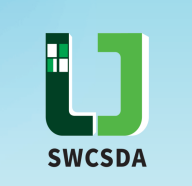 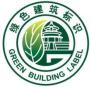 国家绿色建筑预评价申报书项 目 名 称：                        申 报 单 位：                        （盖章）申 报 时 间：                        汕尾市建设工程绿色与装配式发展协会 编制 V1.0填 写 说 明1、 申报书一律采用 A4 规格，一式一份，提供电子文档；2、申报书封面的“项目名称”应与规划许可证、施工许可证等审批文件的“工程名称”一致，在尽量一致的情况下，项目名称中 应包含地域、楼号等信息，例如“深圳市锦绣园住宅 1 号楼”；3、申报书封面的“申报单位”名称应与规划许可证、施工许可证的“建设单位”名称一致； 如有其他联合申报单位，请在此处一并列出，以顿号隔开；4、“申报建筑面积”指参加绿色建筑评价标识的建筑面积；5、电子材料具体要求： 所有材料必须为有签字或盖章的有效文件；6、严格按照填写说明的要求如实填写，如有虚假，一经查实，取消申报资格。                      汕尾市建设工程绿色与装配式发展协会                                   二〇二二年三月二、关键评价指标情况（项目未涉及填写“— — ”）三、增量成本情况（小数点后保留两位）项目名称施工图审查机构施工图审查合格证编号建设用地规划许可证编号建设工程规划许可证编号施工许可证编号竣工备案证编号工程隶属项目地址用地面积（万平米）申报面积（万平米）申报标识预评价 性能评价（建成）性能评价（运行）申报等级基本级一星级 二星级 三星级若不符合申报等级要求，我们愿意接受较低等级若不符合申报等级要求，我们自愿放弃本次评审建筑类型住宅建筑（保障房，若部分保障房，其面积      ）公共建筑（宾馆类办公类其他         ）单栋建筑数量项目进度安排项目立项时间：       年       月       日   施工图审查（可选：）      年       月       日开工时间：       年        月         日竣工时间：       年        月         日投入运营时间：       年       月       日项目总投资（亿元）项目总投资（亿元）投资类型投资类型社会投资 政府投资 国有资金投资社会投资 政府投资 国有资金投资社会投资 政府投资 国有资金投资社会投资 政府投资 国有资金投资社会投资 政府投资 国有资金投资社会投资 政府投资 国有资金投资是否向其他评价机构申请过标识认证是否向其他评价机构申请过标识认证我们未曾就本项目向其他评审机构申报过绿色建筑设计标识我们曾就本项目向其他评审机构申报过绿色建筑设计标识，相关信息和评审意见见附件我们未曾就本项目向其他评审机构申报过绿色建筑设计标识我们曾就本项目向其他评审机构申报过绿色建筑设计标识，相关信息和评审意见见附件我们未曾就本项目向其他评审机构申报过绿色建筑设计标识我们曾就本项目向其他评审机构申报过绿色建筑设计标识，相关信息和评审意见见附件我们未曾就本项目向其他评审机构申报过绿色建筑设计标识我们曾就本项目向其他评审机构申报过绿色建筑设计标识，相关信息和评审意见见附件我们未曾就本项目向其他评审机构申报过绿色建筑设计标识我们曾就本项目向其他评审机构申报过绿色建筑设计标识，相关信息和评审意见见附件我们未曾就本项目向其他评审机构申报过绿色建筑设计标识我们曾就本项目向其他评审机构申报过绿色建筑设计标识，相关信息和评审意见见附件是否发生重大质量安全事故是否发生重大质量安全事故是否发生重大质量安全事故是       否是       否是       否是       否是       否项目所在地主管部门项目所在地主管部门传真通讯地址邮编联系人电话手机建设单位传真通讯地址邮编负责人电话手机联系人电话手机电子邮箱设计单位传真通讯地址邮编负责人电话手机联系人电话手机电子邮箱施工单位传真通讯地址邮编负责人电话手机联系人电话手机电子邮箱咨询单位传真通讯地址邮编负责人电话手机联系人电话手机电子邮箱监理单位传真通讯地址邮编负责人电话手机联系人电话手机电子邮箱物业管理单位传真通讯地址邮编负责人电话手机联系人电话手机电子邮箱指标单位填报数据（小数点后保留两位）申报建筑面积万 m2容积率%地下建筑面积2绿地率%绿容率/绿视率%透水铺装占硬质铺装面积比%调蓄雨水功能面积占绿地面积比%场地年径流总量控制率%室内 PM2.5 年均浓度μg/m3室内 PM10 年均浓度μg/m3室内主要空气污染物浓度降低比例%室内噪声值dB构建空气声隔声值dB楼板撞击声隔声值dB绿色产品装饰装修材料数量N可调节遮阳设施面积比例%场地出入 口距公交站点的步行距离M项目公交站点数量N室外健身场地比例%室内健身场地比例%电动汽车充电桩比例%装饰性构件造价比例%建筑总能耗kWh/a单位面积能耗kWh/（m2 ˙a）节能率%指标单位填报数据（小数点后保留两位）围护结构热工性能提高比例%供暖空调负荷降低比例%建筑能耗指标降低幅度%可再生能源产生的热水量m3/a建筑生活热水量m3/a可再生能源产生的热水比例%可再生能源提供的空调用冷量和热 量GJ/a可再生能源提供的空调用冷量和热 量比例%装修工业化内部装饰品占比 50%以 上的种数N场地年径流总量控制率%卫生器具用水效率等级非传统水源用水量占用水量的比例%可再生能源发电量kWh/a建筑用电量kWh/a可再生能源产生发电比例%用水总量m3/a非传统水量m3/a非传统水源利用率%建筑材料总重量t可再利用可再循环材料重量t可再利用可再循环材料利用率%废弃物原料生产的建筑材料比例%预制构件比例%土建装修一体化占总面积比例%本地生产建筑材料比例%指标单位填报数据（小数点后保留两位）室内主要空气污染物农地降低比例%居住建筑还需填写：居住建筑还需填写：居住建筑还需填写：人均用地面积m2/人人均公共绿地面积m2/人地下建筑面积与地上建筑面积比%通风开 口面积与房间地板面积之比%公共建筑还需填写：公共建筑还需填写：公共建筑还需填写：地下建筑面积与总用地面积比%地下一层建筑面积与总用地面积比%可重复使用隔断（墙） 比例%平均自然通风换气次数-1冷、热源机组能效提升幅度%其他指标达标情况其他指标达标情况其他指标达标情况全装修防潮防坠配套服务公共建筑绿地向公众开放垃圾分类项目建筑面积（平方米）： 点击填写为实现绿色建筑而增加的初投资成本（万元）： 点击填写单位面积增量成本（元/平方米）： 点击填写绿色建筑可节约的运行费用（万元/年）： 点击填写项目建筑面积（平方米）： 点击填写为实现绿色建筑而增加的初投资成本（万元）： 点击填写单位面积增量成本（元/平方米）： 点击填写绿色建筑可节约的运行费用（万元/年）： 点击填写项目建筑面积（平方米）： 点击填写为实现绿色建筑而增加的初投资成本（万元）： 点击填写单位面积增量成本（元/平方米）： 点击填写绿色建筑可节约的运行费用（万元/年）： 点击填写项目建筑面积（平方米）： 点击填写为实现绿色建筑而增加的初投资成本（万元）： 点击填写单位面积增量成本（元/平方米）： 点击填写绿色建筑可节约的运行费用（万元/年）： 点击填写项目建筑面积（平方米）： 点击填写为实现绿色建筑而增加的初投资成本（万元）： 点击填写单位面积增量成本（元/平方米）： 点击填写绿色建筑可节约的运行费用（万元/年）： 点击填写项目建筑面积（平方米）： 点击填写为实现绿色建筑而增加的初投资成本（万元）： 点击填写单位面积增量成本（元/平方米）： 点击填写绿色建筑可节约的运行费用（万元/年）： 点击填写项目建筑面积（平方米）： 点击填写为实现绿色建筑而增加的初投资成本（万元）： 点击填写单位面积增量成本（元/平方米）： 点击填写绿色建筑可节约的运行费用（万元/年）： 点击填写项目建筑面积（平方米）： 点击填写为实现绿色建筑而增加的初投资成本（万元）： 点击填写单位面积增量成本（元/平方米）： 点击填写绿色建筑可节约的运行费用（万元/年）： 点击填写实现绿建采取的措施单价标准建筑采用的常规技术和产品单价应用量应用面积（m2）增量成本备注合计合计合计合计合计合计注： 1、成本增量的基准点是满足现行相关标准(含地方标准)要求的“标准建筑”；2、对于部分减少了初投资的技术应用，其增量成本按负数计；3、备注部分填写是否有政府补贴/优惠政策及依据。注： 1、成本增量的基准点是满足现行相关标准(含地方标准)要求的“标准建筑”；2、对于部分减少了初投资的技术应用，其增量成本按负数计；3、备注部分填写是否有政府补贴/优惠政策及依据。注： 1、成本增量的基准点是满足现行相关标准(含地方标准)要求的“标准建筑”；2、对于部分减少了初投资的技术应用，其增量成本按负数计；3、备注部分填写是否有政府补贴/优惠政策及依据。注： 1、成本增量的基准点是满足现行相关标准(含地方标准)要求的“标准建筑”；2、对于部分减少了初投资的技术应用，其增量成本按负数计；3、备注部分填写是否有政府补贴/优惠政策及依据。注： 1、成本增量的基准点是满足现行相关标准(含地方标准)要求的“标准建筑”；2、对于部分减少了初投资的技术应用，其增量成本按负数计；3、备注部分填写是否有政府补贴/优惠政策及依据。注： 1、成本增量的基准点是满足现行相关标准(含地方标准)要求的“标准建筑”；2、对于部分减少了初投资的技术应用，其增量成本按负数计；3、备注部分填写是否有政府补贴/优惠政策及依据。注： 1、成本增量的基准点是满足现行相关标准(含地方标准)要求的“标准建筑”；2、对于部分减少了初投资的技术应用，其增量成本按负数计；3、备注部分填写是否有政府补贴/优惠政策及依据。注： 1、成本增量的基准点是满足现行相关标准(含地方标准)要求的“标准建筑”；2、对于部分减少了初投资的技术应用，其增量成本按负数计；3、备注部分填写是否有政府补贴/优惠政策及依据。五、主要技术措施简介1 、 安全耐久（安全、耐久方面的情况，300 字以内）2 、 健康舒适（室内空气品质、水质、声环境与光环境、室内熱湿环境等方面情况，300 字以内）3 、 生活便利（出行与无障碍、服务设施、智慧运行、物业管理等方面情况，300 字以内） 4 、 资源节约（节地与室外环境、节能与能源利用、节水与水资源利用、节材与材料资源利用等方面的情况，300 字以内）5 、 环境宜居（场地生态与景观、室外物理环境等方面情况，300 字以内） 6 、 提高与创新（性能提高、创新等情况）六、 申报单位概况（包括人员组成、技术力量、设备条件、固定资产、年产值、负债以及对绿色建 筑项目实施的贡献、承担的工作内容等。）七、项目主要参加人员七、项目主要参加人员七、项目主要参加人员七、项目主要参加人员七、项目主要参加人员姓名职务职称承担主要工作是否经过绿 色建筑培训八、项目亮点、推广价值和综合效益分析1 、项目亮点2 、项目推广价值3 、综合效益分析九、 申报单位意见申报情况属实，同意申报。我单位已完全理解贵单位关于绿色建筑标识申报、标识管理的相关要求，并愿意在项目实施和运行使用过程中，协助贵单位开展绿色建筑相关研究工作。（盖章）负责人：              年        月         日